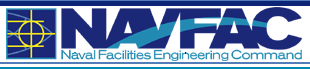 BVD ANALYSIS: PERFORMANCE CRITERIA	Aug2016ENCLOSURE (1)ERGONOMIC SEATINGGeneral Features:Fully adjustable arms Mesh/plastic back, upholstered or mesh seatPneumatic height adjustmentAdjustable lumbarSeparate seat and backSynchronized Tilt or 3-point pivot mechanism Greenguard, SCS, or BIFMA FES certifiedMinimum 10 year warranty on parts (labor warranty per GSA Schedule)Products on GSA Schedule and NAVSUP BPA ERGONOMIC SEATING TECHNICAL SPECIFICATIONSThe chair shall be a high-performance, long-term ergonomic chair that meets or exceeds all ANSI – BIFMA standards.The chair shall have a fixed or ratchet-style adjustable back. The chair shall be offered with a fixed and adjustable arm option.  Fixed arms shall be available with urethane arm caps. Adjustable arms shall be molded urethane with resilient surfaces that protect the arms and worksurfaces.The chair shall have a 5-star molded engineered glass filled nylon base or five star polished die cast aluminum base, with hard floor and carpet caster options.The chair shall have a standard pneumatic height adjustment and swivel tilt control with tilt tension, swivel and tilt tension lock.The chair shall have an available option for synchronized control featuring tilt control with side mounted tilt tension and multi-position tilt lock for maximum comfortGeneral Overall Size Requirements 1. Depth: 26” minimum 2. Width: 25” minimum3. Seat Width: 17.7” minimumAdjustability Ranges1. Seat Height Range:  4” minimum seat height range 2. Overall Height Range: 38”-43”3. Arm Height: 3.5” minimum4. Arm Length:  8” minimum 5. Seat Depth: 2” minimumChair Mechanism1. 	The task chair mechanism is to be a synchronized – tilt, 3-point pivot, or a balanced tilt style passive ergonomic types with a tension control that is easily reached by the user in a seated position.  2. 	Sliding seat pan or chair available in small, medium, and large sizes.Pneumatic Seat Height AdjustmentThe chair is to have a pneumatic seat height adjustment that allows a minimum of 4” for travel between 16” to 20” above finished floor.  An optional 7” height adjustment for travel between 15” to 22” in product offering is preferred. Seat Depth Adjustment1.   A seat depth adjustment is required with a minimum range of 2” or various size chairs offered.  A waterfall edge is required.Adjustable Lumbar Support 1.   A manually adjustable lumbar is required with a minimum of 3.75” of vertical adjustment and can be reached easily from a seated position. 2.   Additional offerings with independent support controls on each side of the lumbar control along with a passive pelvic support at the lower part of the mechanism is preferred.Adjustable Arms1.   The adjustable arms are required to be a 4 way design, which allows adjustments in/out, pivot/rotating arm caps, forward/backward, and up/down.    2.   Height Adjustment: 3.5” minimum3.   Side to Side: 2” minimum4.   Front to Back: 1.5” minimum required for single size chairs.  Front to back adjustment not required for multi-size chairs5.   Rotating Arm Cap Range: minimum 10 degrees in both directions.Durability1.   The chair shall sustain weight of 300 lbs.Sustainability and Warranty1.   The task chair shall be Greenguard or SCS certified.  Cradle to Cradle, SMaRT, or BIFMA Level 2 may be required.2.   Must contain recycled content. 3.   Low VOC adhesives and or material.4.   Contributes to achieving LEED credits.5.   Minimum 10 year warranty on parts (inclusive of mesh and plastic) and 5 year warranty on parts (inclusive of mesh and plastic) for 24/7 use up to 300 lbs.  Minimum 5 year warranty on manufacturers’ standard fabrics.  Labor warranty per GSA schedule.